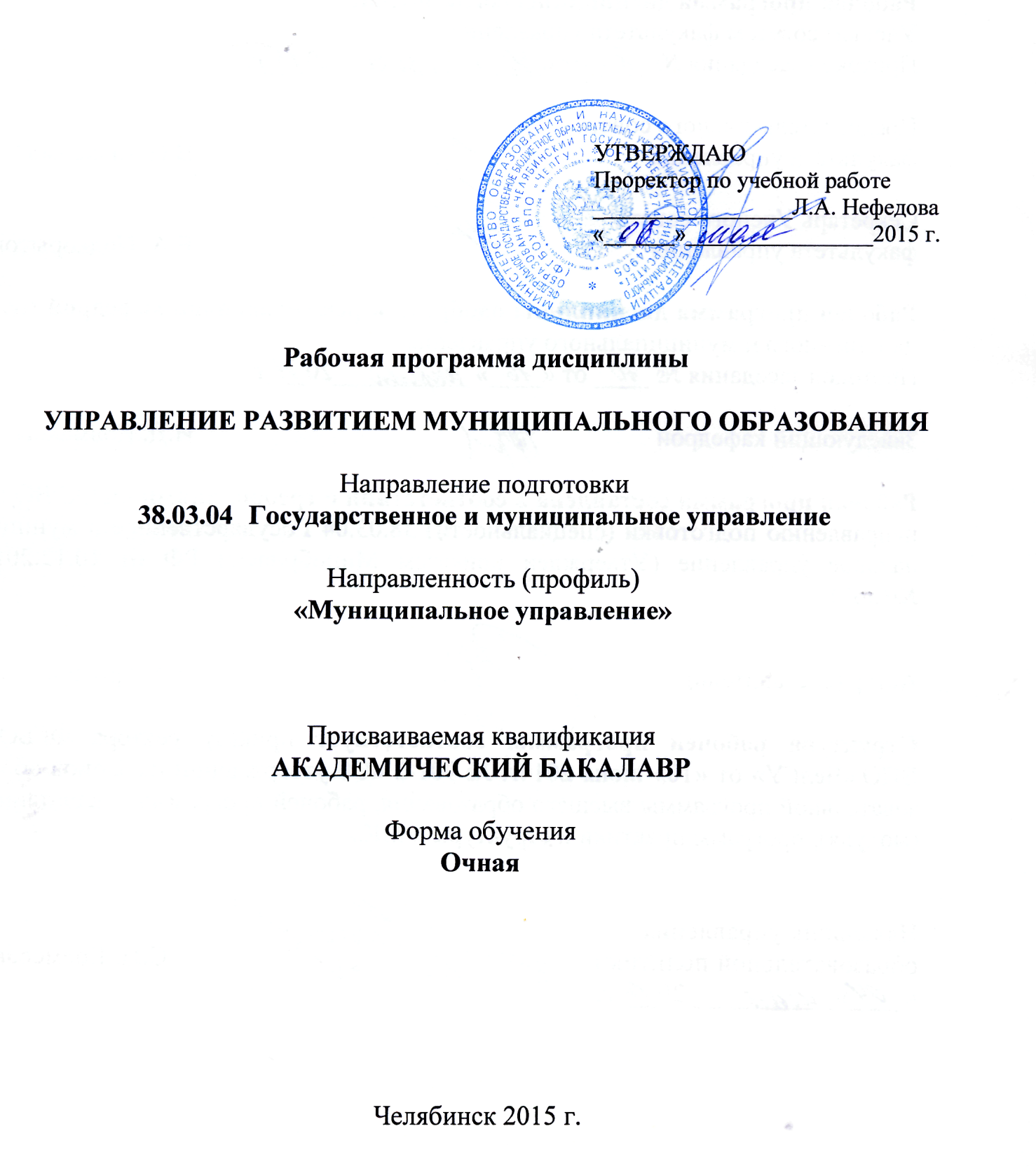 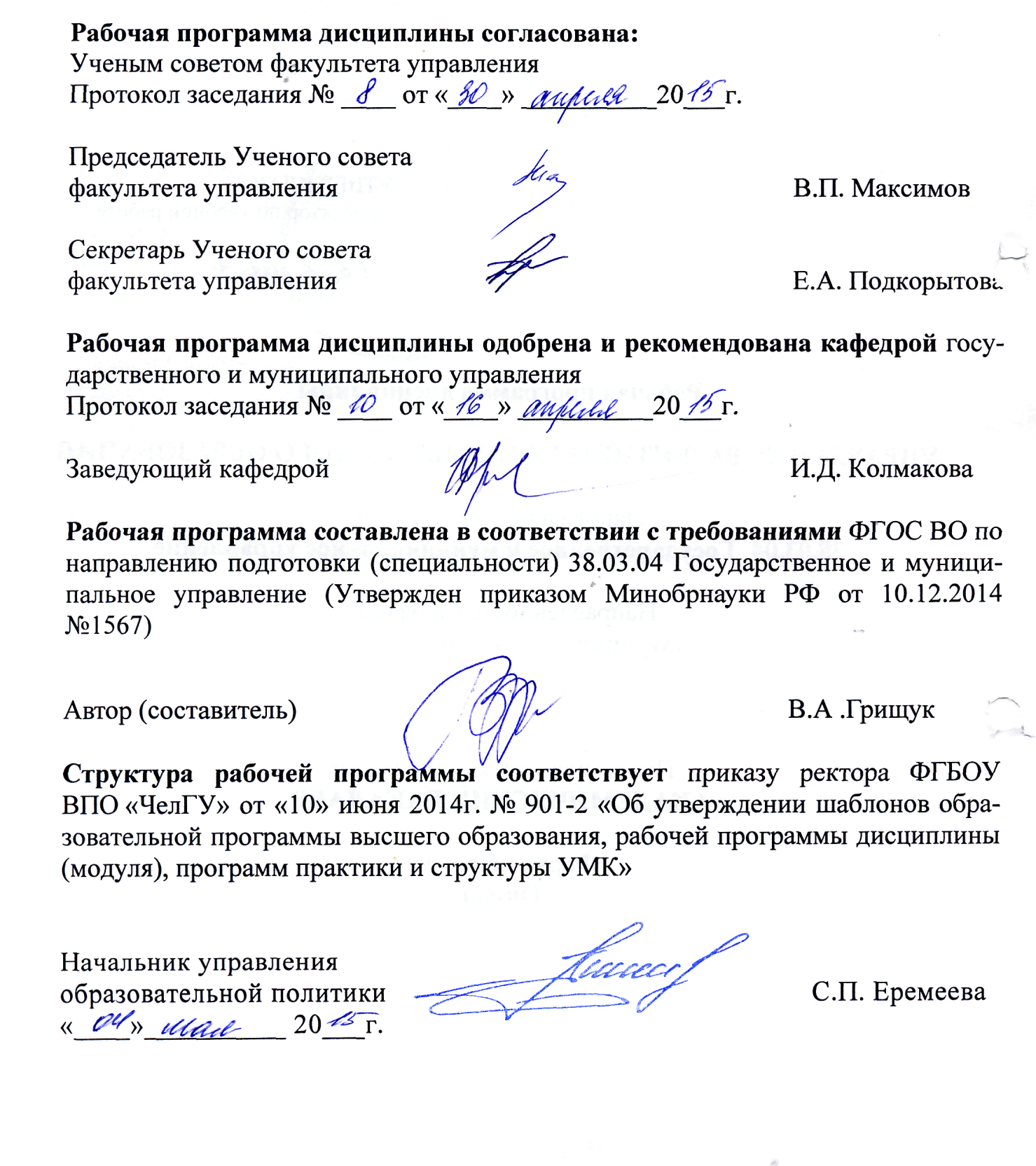 Оглавление1. Вводная часть	41.1 Цели и задачи освоения учебной дисциплины	41.2. Место учебной дисциплины в структуре образовательной программы	41.3. Перечень планируемых результатов обучения, соотнесенных с планируемыми результатами освоения образовательной программы	52. Структура и содержание учебной дисциплины	62.1. Объем дисциплины в зачетных единицах с указанием количества академических часов, выделенных на контактную работу обучающихся с преподавателем (по видам занятий) и на самостоятельную работу с обучающихся	62.2. Содержание дисциплины, структурированное по темам (разделам) с указанием отведенного на них количества академических часов и видов учебных занятий	63. Перечень учебно-методического обеспечения для самостоятельной работы обучающихся по   дисциплине	104. Фонд оценочных средств для проведения промежуточной аттестации обучающихся по дисциплине.	154.1. Перечень компетенций с указанием этапов их формирования.	154.2. Описание показателей и критериев оценивания компетенций.	214.3. Типовые контрольные задания или иные материалы	264.4. Методические материалы, определяющие процедуру оценивания знаний, умений, навыков и (или) опыта деятельности, характеризующие этапы формирования компетенций	385. Перечень основной и дополнительной учебной литературы, необходимой для освоения дисциплины (модуля)	386. Перечень ресурсов информационно-телекоммуникационной сети (Интернет), необходимой для освоения дисциплины (модуля)	417. Методические указания для обучающихся по освоению дисциплины (модуля)	428. Перечень информационных технологий, используемых при осуществлении образовательного процесса по дисциплине (модулю)	449.Описание материально-технической базы, необходимой для осуществления образовательного процесса по дисциплине (модулю)	451. Вводная часть1.1 Цели и задачи освоения учебной дисциплины     Цели освоения учебной дисциплины «Управление развитием муниципального образования»  – дать будущему бакалавру глубокие знания в области теории и методики муниципального управления и применения их в процессе управленческой деятельности.  Развитие у студентов личностных качеств, а также формирование профессиональных компетенций в соответствии с требованиями ФГОС ВПО.Задачей данной дисциплины является обучение навыкам участия в разработке и реализации программ социально- экономического развития муниципальных  образований, разработки и реализации муниципальной инвестиционной политики, формирования институтов социального партнерства, способам создания и продвижения бренда территории. В процессе обучения студенты должны адаптировать полученные знания и навыки к конкретным условиям, возникающим в управлении развитием муниципального образования.     Изучение дисциплины базируется на основе требований к профессиональным знаниям, умениям и навыкам, которыми должны владеть студенты, определяются местом дисциплины в учебном плане, необходимостью использования её при подготовке выпускной квалификационной работы.1.2. Место учебной дисциплины в структуре образовательной программы В соответствии с федеральным государственным образовательным стандартом высшего образования по направлению подготовки 38.03.04 «Государственное и муниципальное управление» изучение курса «Управление развитием муниципального образования» осуществляется на 4 курсе в 7 семестре. Дисциплина «Управление развитием муниципального образования» относится к вариативной части блока Б1 (Б1.В.22) федерального государственного образовательного стандарта высшего образования по направлению 38.03.04 «Государственное и муниципальное управление» (квалификация – «академический бакалавр»). Работа студента базируется на знаниях полученных студентами при изучении дисциплин Введение в специальность, Государственное регулирование экономики, Основы государственного и муниципального управления, Прогнозирование и планирование, Городская политика и экономика. 1.3. Перечень планируемых результатов обучения, соотнесенных с планируемыми результатами освоения образовательной программы2. Структура и содержание учебной дисциплины2.1. Объем дисциплины в зачетных единицах с указанием количества академических часов, выделенных на контактную работу обучающихся с преподавателем (по видам занятий) и на самостоятельную работу с обучающихся    Общая трудоемкость (объем)  дисциплины составляет 3 зачетные единицы (ЗЕ), 108 академических часов, в том числе:Таблица 2.1. «Объем дисциплины по видам учебных занятий (в часах)»2.2. Содержание дисциплины, структурированное по темам (разделам) с указанием отведенного на них количества академических часов и видов учебных занятийТаблица 2.2 – Разделы дисциплины, виды, объем занятий и формы контроляТаблица 2.3 - Темы лекций, их содержание, трудоемкостьТаблица 2.4 – Состав и объем практического занятия/семинара3. Перечень учебно-методического обеспечения для самостоятельной работы обучающихся по   дисциплинеУчебно-методические материалы для самостоятельной работы обучающихся из числа инвалидов и лиц с ограниченными возможностями здоровья предоставляются в формах, адаптированных к ограничениям их здоровья и восприятия информации:Для лиц с нарушениями зрения:в печатной форме увеличенным шрифтом,в форме электронного документа,в форме аудиофайла,в печатной форме на языке Брайля.Для лиц с нарушениями слуха:в печатной форме,в форме электронного документа.Для лиц с нарушениями опорно-двигательного аппарата:в печатной форме,в форме электронного документа,в форме аудиофайла.Данный перечень может быть конкретизирован в зависимости от контингента обучающихся.Вопросы для самоконтроляТема 1. Условия и факторы социально-экономического развития муниципального образования1. Понятия развития.2. Объекты развития муниципального образования.3. Субъект развития муниципального образования.4. Понятие комплексного развития муниципального образования.5. Понятие качества жизни населения муниципального образования.6. Составляющие процесса управления развитием муниципального образования.7. Субъекты управления развитием муниципального образования.8. Объекты управления развитием муниципального образования.9. Цели развития муниципального образования.10. Критерии развития муниципального образования.11. Понятие индекса человеческого развития.12. Факторы цикличности управления развитием муниципального образования.13. Основные элементы управления развитием муниципального образования.14. Основные этапы управления развитием муниципального образования.15.  Концепции управления развитием муниципального образования.Тема 2. Современные подходы к управлению развитием муниципального образования.  1. Вопросы ведения местного самоуправления по оказанию общественных услуг.2. Материальные и финансовые ресурсы для решения вопросов местного значения.3. Услуги, предоставляемые населению муниципалитетами. 4. Порядок наделения органов местного самоуправления отдельными государственными полномочиями.5. Механизмы, применяемые в западных странах для позволяющие обеспечить выход муниципалитетов из депрессивного состояния. 6. Порядок управления муниципальной собственностью.7. Значение межмуниципального сотрудничества.8. Проблемы кадрового обеспечения муниципалитетов.9. Формирование инвестиционной политики муниципалитетов.10. Основные федеральные нормативные документы регулируют вопросы муниципального экономического развития.11. Влияние  изменений в территориальной организации российского местного самоуправления на возможности экономического развития муниципальных образований.12. Основные проблемы организации комплексного социально-экономического развития на местном уровне.Тема 3. Основополагающие принципы устойчивого развития муниципального образования.1.Понятие устойчивого развития.2. Принципы Всемирного плана действий «Местная повестка дня на XXI век» для современной России.3. История возникновения идеи устойчивого развития.4. Перспективы устойчивого развития в третьем тысячелетии.5. Основными направлениями политики регионального и пространственного развития ЕС.6. Фундаментальные ценности идеи устойчивого развития.7. Процесс разработки «Программы устойчивого развития города»Тема 4. История отечественной практики управления региональным и муниципальным развитием1. Приоритеты в развитии России в 17-19 веках.2. Приоритеты в региональном развитии в СССР.3. Роль Комиссии по изучению естественных производительных сил (КЕПС) в региональном развитии.4. Роль Совета по изучению производительных сил (СОПС) в региональном и муниципальном развитии.5. ГОЭЛРО - первый комплексный план развития советской России.6. Этапы развития региональной политики в современной России.7. Полномочия федеральных и региональных органов власти и управления в региональном и муниципальном развитии.Тема 5. Экономическое развитие в системе региональной политики страны.1. Понятие региональной экономической политики.2. Связь региональной политики с муниципальным экономическим развитием.3. Основные методы  реализации региональной политики на федеральном уровне4. Основные формы реализации региональной политики на федеральном уровне.5. Основные принципы построения федеральных и региональных целевых программ.6. Основные принципы реализации федеральных и региональных целевых программ.7. Основные методы  реализации региональной политики на региональном уровне.8. Основные формы реализации региональной политики на региональном уровне. 9. Основные положения Федерального закона от 20 июля . № 115-ФЗ "О государственном прогнозировании и программах социально-экономического развития Российской Федерации".10. Основные положения закон Челябинской области от 30.11.2004 № 328-ЗО «О государственном прогнозировании, программах социально- экономического развития Челябинской области и областных целевых программах»Тема 6. Обеспечение муниципальных программ социально- экономического развития финансовыми ресурсами.1. Бюджетно-налоговый потенциал развития муниципального образования.2. Стратегическое планирование развития налогового потенциала муниципального образования.3. Формализованное описание хозяйственных комплексов муниципального образования.4. Управление развитием хозяйственных комплексов муниципального образования.5. Налогообразующая система муниципального образования.6. Определение бюджета развития муниципального образования.7. Определение критериев отбора проектов для финансирования за счет муниципального бюджета.8. Процедура сопровождения проектов, получивших финансирование из бюджета.Тема 7. Инвестиционная политика муниципального образования.1. Инвестиции, инвестиционная деятельность, инвестиционная политика.2. Виды инвестиций.3. Роль органов местного самоуправления в инвестиционной деятельности.4. Главные направления работы с коммерческими инвестициями.5. Реализация муниципальной инвестиционной политики.Тема 8. Роль частно- государственного партнерства в развитии муниципального образования.       1. Зарубежная практика  частно-государственного партнерства на региональном и местном уровнях.       2. Российская практика частно-государственного партнерства.       3. Роль частно-государственного партнерства в процессах муниципального экономического развития.       4. Основные схемы финансирования институтов частно-государственного партнерства в сфере муниципального экономического развития.       5. Основные институты частно-государственного партнерства в сфере муниципального экономического развития.             Тема 9. Роль бренда в развитии муниципального образования.Состояние и тенденции развития брендинга мест в современной России.Бренд города как основа местной идентичности.Роль необходимости формирования и продвижения бренда территории для развития муниципального образования.За что конкурирую территории.Универсальные требования к бренду территории.Стратегическое управление имиджем.      7.  Основы для формирования и продвижения бренда города.4. Фонд оценочных средств для проведения промежуточной аттестации обучающихся по дисциплине.4.1. Перечень компетенций с указанием этапов их формирования.Таблица 4.1 – Фонды оценочных средств по дисциплине (модулю)Оценочные средства для инвалидов и лиц с ограниченными возможностями здоровья выбираются с учетом их индивидуальных психофизических особенностей.4.2. Описание показателей и критериев оценивания компетенций.4.2.1. Тест4.2.2. СобеседованиеОтметка «отлично» ставиться в том случае, если по четырем из пяти критериев ответ оценивается «отлично» и по одному – на «хорошо».Отметка «хорошо» - если по четырем критериям – не ниже хорошо» и по одному «удовлетворительно».Отметка «удовлетворительно» - если по четырем критериям не ниже «удовлетворительно» и по одному – «неудовлетворительно»Оценка «неудовлетворительно» - если по двум и более критериям «неудовлетворительно»4.2.3. Самостоятельная работа на лекционном занятииСамостоятельная работа на лекционном занятии обеспечивает требование о применении интерактивных форм обучения, поскольку, с одной стороны, она позволяет стимулировать интерес со стороны студентов к излагаемому материалу, а с другой стороны обеспечивает обратную преподавателя с аудиторией: проверяется посещение, выявляются вопросы, которые остались непонятны.Самостоятельная работа на лекционном занятии оценивается по 3-х бальной системе. При этом важно формулировать вопросы таким образом, чтобы ответ предполагал не простое воспроизведение определений, классификаций, повторения материала прочитанного лектором, а демонстрировал понимание материала, изложенного преподавателем в ходе лекции (например, "Объясните отличие...", "В чем Вы видите смысл..." и т.д.). Задание может быть разделено на несколько вариантов. Такие задания должны быть краткими, предполагающими объемом 3-4 предложения. 4.2.4. Семинары (практические занятия)Практические (семинарские) занятия могут носить теоретический либо практический характер в зависимости от рассматриваемой темы.Теоретические семинары предполагают предварительную подготовку по вопросам соответствующей темы. При этом студенты должны использовать как лекционный материал, так и дополнительную литературу, рекомендованную  преподавателем. Теоретические семинары проводятся в форме круглых столов, дискуссий, обсуждения проблем и ситуационных задач, решений кейсов.Оценивается работа каждого студента по 3-х бальной системе в зависимости от точности и полноты ответа, а так же участия в обсуждении.4.2.5.  Доклад Доклад используется в самостоятельной работе студентов, способствует формированию навыков исследовательской работы, расширяет познавательные интересы, приучает критически мыслить. К докладу по крупной теме могут привлекаться несколько студентов, между которыми распределяются вопросы выступления.Подготовка доклада требует от студента большой самостоятельности и серьезной интеллектуальной работы и включает в себя следующие этапы:изучение наиболее важных научных работ по данной теме, перечень которых, как правило, дает сам преподаватель;анализ изученного материала, выделение наиболее значимых для раскрытия темы доклада фактов, мнений разных ученых и научных положении;обобщение и логическое построение материала доклада, например, в форме развернутого плана;написание текста доклада с соблюдением требований научного стиля;подготовка мультимедийной презентации.Построение доклада, как и любой другой научной работы, традиционно включает три части: вступление, основную часть и заключение. Во вступлении указывается тема доклада, устанавливается логическая связь ее с другими темами или место рассматриваемой проблемы среди других проблем, дается краткий обзор источников, на материале которых раскрывается тема, и т.п. В заключении обычно подводятся итоги, формулируются выводы, подчеркивается значение рассмотренной проблемы и т.п. Оценка доклада на семинаре осуществляется по следующим критериям:	«отлично» ставится за правильный, полный и глубокий доклад по выбранной теме. Сообщение студента должно быть полным и развернутым, ни в коем случае не зачитываться дословно, подтверждаться адекватными примерами. Такой доклад должен продемонстрировать знание студентом материала лекций, базового учебника и дополнительной литературы, вызвать активное обсуждение других участников семинара.	«хорошо» ставится за правильный и полный доклад по теме. Собщение студента должно быть достаточно полным, ни в коем случае не зачитываться дословно, подтверждаться адекватными примерами. Допускается неполный ответ по одному из дополнительных вопросов участников семинара или один не совсем точный пример.	«удовлетворительно» ставится за не совсем правильный или не полный ответ на вопрос участников семинара, или за один неправильный пример либо за пассивное участие в работе на семинаре.	«неудовлетворительно» ставиться всем участникам семинарской микрогруппы или одному из них в случае ее (его) неготовности к ответу на семинаре.      4.2.6. Интерактивные технологии	Кейс представляет собой описание конкретной реальной ситуации, подготовленное по определенному формату и предназначенное для обучения учащихся анализу разных видов информации, ее обобщению, навыкам формулирования проблемы и выработки возможных вариантов ее решения в соответствии с установленными критериями. Кейсовая технология (метод) обучения – это обучение действием. Суть кейс–метода состоит в том, что усвоение знаний и формирование умений есть результат активной самостоятельной деятельности учащихся по разрешению противоречий, в результате чего и происходит творческое овладение профессиональными знаниями, навыками, умениями и развитие мыслительных способностей. 	Оценка решения задачи (кейса) на семинаре осуществляется по следующим критериям:	«отлично» ставится за правильный, полный, логичный и глубокий анализ, с выводами, построением алгоритма ответа по поставленному вопросу, понимание вопроса в общем. Сообщение (ответ) студента должно быть полным и развернутым, аргументированным, подтверждаться фактами. Такой ответ должен продемонстрировать знание студентом материала лекций, базового учебника и дополнительной литературы, собственных знаний и опыта.	«хорошо» ставится за правильный и полный анализ ситуации, с выводами. Сообщение (ответ) студента должно быть достаточно полным, подтверждаться адекватными фактами. Допускается неполный ответ по одному из вопросов, поставленных в решении ситуации и пр.	«удовлетворительно» ставится за не совсем правильный или не полный ответ на поставленный вопрос задания, за плохую доказательную базу, не логичность и не обоснованность выводов.	«неудовлетворительно» ставиться всем участникам  микрогруппы или конкретному студенту, выполняющего необходимое задание, в случае ее (его) отсутствия ответа на задание или решение ситуации.  Для студентов с ограниченными возможностями здоровья предусмотрены следующие оценочные средства:Студентам с ограниченными возможностями здоровья увеличивается время на подготовку ответов на контрольные вопросы, разрешается готовить ответы на контрольные вопросы на компьютере.4.3. Типовые контрольные задания или иные материалы4.3.1. Примеры тестовых вопросов.    1.  Показатели развития муниципального развития единые для всех регионов страны.а) да  б) нет    2. Цели развития муниципального образования могут бытьа) долгосрочными  б) краткосрочными     3. Влияет ли на муниципальное образование рыночная среда?а) да, влияет;  б) нет, оно развивается по иным законам    4. Европейская Хартия местного самоуправления принята в а) в .;  б) в .;   в) в .    5. Объекты инфраструктуры находящиеся в ведении муниципального образования:а) промышленные предприятия, выпускающие машины и оборудование; б) объекты водопровода и водоотведения, общественный транспорт;   в) объекты металлургии и добывающей промышленности;  г) учреждения образования и здравоохранения    6. Базовые тенденции развития муниципальных образования:а) теория пространственных преимуществ;  б) теория конвергенции; в) теория агломерационных преимуществ;  г) концепция основного и вспомогательного производств;  д) кейнсианская теория развития    7. На индустриальной стадии развития действуют закономерности определяемые;а) ролью ведущих отраслей «локомотивов индустрии»;  б) уровнем развития городской инфраструктуры    8. Регулирование деловой активности в муниципальном образовании осуществляется за счет:а) снижения местных налогов;  б) целевого финансирования успешно развивающихся объектов экономики;  в) установления правил землепользования муниципальной землей;  г) создания условий для развития бизнеса  9. Этап стихийной поддержки территорий РФ, основанной на принятии индивидуальных решений по отдельным регионам:а) 1991-.г.;  б) 1996-2000 гг.  10. К составляющим внешней среды относятся:а) микроокружение;  б) мегаокружение;  в) макроокружение;  г) миниокружение 11. Процесс комплексного анализа внутренних ресурсов и возможностей муниципального образования, направленный на оценку текущего состояния муниципалитета, его сильных и слабых сторон, выявление стратегических проблем – это:а) ПЭСТ-анализ;  б) SWOT-анализ;  в) управленческий анализ; г) проблемный анализ12. SWOT-анализ – это:а) функционально-стоимостной анализ;  б) метод экстраполяции тенденций;  в) анализ возможностей, угроз внешней среды, сильных и слабых сторон организации;  г) группировка факторов внешней среды на четыре вида: политические, экономические, социокультурные, технико-технологические13. Назовите основоположников концептуальной модели экономики называемой «теория базового сектора»:а) голландский экономист Питер де ла Курт;  б) немецкий экономист Вернер Зомбарт;  в) канадский экономист Харолд Адамс Иннис;  г) французский экономист Жаном Фурастье.  14. Координатором реализации общеевропейской региональной и муниципальной политики выступает:а) Совет Федерации РФ;  б) Европейская Комиссия;  в) Директорат по политике рыночных отношений (DGIV);  г) Государственная Дума РФ15. Рабочие Группы создаваемые для непосредственной доработки предложений высказанных на публичных слушаниях обладают:а) самостоятельными властными полномочиями;  б) не обладают самостоятельными властными полномочиями16. Стратегическое планирование исходит из положения о принципиальной неоднозначности ситуации планирования:а) да;  б) нет17. Требование разработки стратегии развития муниципального образования закреплено Федеральным законом № 131-ФЗ:а) да;  б) нет18. Что характеризует SWOT-анализ:а) SWOT-анализ позволяет синтезировать результаты всех видов анализа;  б) SWOT-анализ оценивает только сильные и слабые стороны организации;  в) SWOT-анализ характеризует сильные и слабые стороны, а также возможности и угрозы19. Как соотносятся понятия «стратегический план» и «долгосрочный план»:а) стратегический план - это разновидность долгосрочного плана;  б) долгосрочный план – разновидность стратегического плана;  в) стратегический и долгосрочный план – близкие, но в то же время различные понятия;  г) долгосрочный и стратегический план – это одно и то ж20. При расчете налогового потенциала муниципального образования используют следующие инструменты:а) международные;  б) нормативные;  в) экономические;  г) политические;  д) бюджетные21. При определении налогооблагаемой базы муниципального образования на планируемый год применяются:а) единые индексы-дефляторы, установленные Министерством экономического развития Российской Федерации;  б) коэффициенты, разработанные региональными финансовыми органами;  в) муниципальные нормативы22. Хозяйственный комплекс муниципального образования представляет собой:а) совокупность предприятий различных отраслей экономики, размещенных на территории муниципального образования и производящих определенные виды продукции;  б) совокупность предприятий находящихся в собственности муниципального образования.23. Координация и взаимный контроль бизнеса и власти ведут:а) к повышению прозрачности расходов; б) к повышению доходов бизнеса;  в) не дают результатов.24. Специфические компетенции новой управленческой культуры:а) освоение новых представлений о ситуации, границы которой удерживаются специальными когнитивными схемами;  б) умение создавать образы желаемого будущего;  в) развивать в себе способность конструктивного воображения;  г) овладение управленческими технологиями в диапазоне от анализа ситуации и постановки проблем до оперативного достижения поставленных стратегических целей;  д) разработка репертуарных планов.25. В соответствии с Федеральным законом № 131-ФЗ муниципалитет отвечает:а) за все процессы, происходящие в муниципальном образовании;  б) вопросы, относящиеся к ведению муниципалитета, определены федеральным законодательством.26. Глава муниципального образования представляет отчет о своей деятельности:а) по своему усмотрению; б) по итогам года;  в) в соответствии с действующим законодательством.27. Бренд ориентирован:а) на приехавших по деловым мотивам, для проведения переговоров, знакомства с местом и его оценки, торговли;  б)  на туристов и путешественников;  в) на лиц, приехавших по трудовым мотивам;  г) на местных жителей.28.  Порядок и условия формирования бюджета развития определяются:а) федеральным законом;  б) региональным законом;  в) решением представительного органа муниципального образования.29. Уровень вмешательства администрации  муниципалитета в инвестиционную политику предприятий, чьи пакеты акций находятся в муниципальной собственности:а) определятся положениями соответствующего законодательства;  б) возможен в критической ситуации.4.3.2. Примерные вопросы для экзаменаПонятие муниципального экономического развития. Цель и основные задачи муниципального экономического развития. Объект и субъект муниципального экономического развития. Основные направления работы органов местного самоуправления по муниципальному экономическому развитию. Основные концепции муниципального экономического развития.Основные федеральные нормативные документы регулируют вопросы муниципального экономического развития.Влияние на возможности экономического развития муниципальных образований изменений в территориальной организации российского местного самоуправления.Влияние муниципальной реформы на изменение ресурсного обеспечения муниципального экономического развития. Каковы основные проблемы организации комплексного социально-экономического развития на местном уровне? Региональная политика и её связь с муниципальным экономическим развитием. Основные принципы построения и реализации федеральных и региональных целевых программ. Основные методы и формы реализации региональной политики на региональном уровне.  Основные задачи прогнозирования как элемента организации муниципального экономического развития.  Роль сценарных условий при составлении прогнозов развития муниципального образования.  Основные этапы разработки прогноза развития муниципального образования.  Соблюдение каких принципов повышает достоверность прогнозов?  Виды прогнозов и  цели их применения.  Основные проблемы, возникающие при составлении прогнозов на муниципальном уровне.  Обоснуйте необходимость организации планирования муниципального экономического развития.  Задача планирования муниципального экономического развития?  Отличие "западных" и российских подходов к планированию муниципального экономического развития.  Основные документы планирования и их главные отличия.  Основные этапы развития планирования муниципального экономического развития в России.  Формы организации муниципального социально-экономического планирования.  Место муниципального экономического развития в системе комплексного планирования в муниципальном образовании. Применение программно-целевого метода при планировании муниципального экономического развития. Основные шаги по внедрению системы БОР в практику муниципального управления.  Основные проблемы препятствующие внедрению системы БОР в практику управления на муниципальном уровне.  Задача координации планирования на муниципальном уровне. Понятия инвестиций, инвестиционной деятельности, инвестиционной политики.  Охарактеризуйте основные виды инвестиций.  Основные принципы деятельности органов местного самоуправления по привлечению инвестиций.  Основные положения инвестиционной политики муниципального образования.  Основные направления реализации инвестиционной политики муниципального образования.  Роль частно-государственного партнерства в процессах муниципального экономического развития.  Основные направления частно-государственного партнерства на региональном и муниципальном уровнях.  Основные институты частно-государственного партнерства в сфере муниципального экономического развития.  Основные схемы финансирования институтов частно-государственного партнерства в сфере муниципального экономического развития.  Основные отличия частно-государственного партнерства в сфере муниципального экономического развития за рубежом и в России.  Различие между мониторингом и оценкой.  Основные задачи и содержание мониторинга.  Основные требования к индикаторам мониторинга муниципальных программ.  Основные принципы оценки муниципальных программ.  Основные шаги при проведении оценки муниципальных программ.  Механизм современного планирования муниципального образования.  Роль целевых программ. Примеры применения целевых программ в муниципальном образовании.  Практика управления развитием муниципальных образований и регионов. Теория пространственных преимуществ.  Формирование благоприятных общих условий для развития деловой активности в муниципальном образовании.  Порядок разработки программ развития муниципального образования  среднесрочную перспективу.  Стандарты разработки долгосрочных программ  развития муниципального образования.  Понятие пространственного развития муниципального образования. Связь пространственного и территориального планирования.  Политика выравнивания уровня развития муниципальных образований и поляризованное развитие.  Основы политики муниципального и пространственного развития ЕС.  Основополагающие принципы устойчивого развития муниципального образования.  Местное сообщество как субъект планирования развития муниципального образования.  Местное сообщество как ресурс развития муниципального образования. Инструменты вовлечения местного сообщества в управления развитием муниципального образования.  Бюджетно-налоговый потенциал муниципального образования.  Налогообразующая система муниципального образования.  Формализованное описание хозяйственных комплексов муниципальных образований. Управление развитием хозяйственных комплексов.  Бизнес-сообщество как элемент местного сообщества. Культурные ресурсы развития муниципального образования.  Культура как новый фактор экономического развития муниципального образования.  Специфические компетенции новой управленческой культуры. Виды культурных составляющих развития.  Брендинг мест: состояние и тенденции развития в муниципальных образованиях России.  Составляющие муниципального бренда. Определение критериев отбора проектов для финансирования за счет бюджета муниципального образования.  Процедуры сопровождения проектов, получивших финансирование из бюджета муниципального образования.  Порядок разработки рекомендаций по формированию перспективного бюджета для финансирования программ социально-экономического развития муниципального образования.4.3.3 Примерные темы докладов(здесь и далее будут дополнены)1. Основные элементы  организации управления развитием муниципального образования.2. Принцип устойчивого  развития муниципального образования.3.Программно-целевой подход в развитии муниципального образования в современной Росси.4.Совершенствоание структуры управления развитием муниципального образования. (На примере…..)5.Порядок разработки программ социально-экономического развития муниципального образования. (На примере….)6. Методы управления развитием муниципального образования.7. Структура и содержание процесса управления развитием муниципального образования.8. Стратегия социально-экономического развития муниципального образования: основные положения, принципы построения.9.Анализ социально-экономического развития муниципального образования (на примере)10. Стратегия развития муниципальной собственности : цели, задачи, методы реализации.11. Муниципальная собственность как объект развития муниципального образования.12. Социальное развитие территории (на примере муниципального образования).13.Финансовое обеспечение управления социально-экономическим развитием муниципального образования.14. Критерии и показатели эффективности управления развитием муниципального образования.15. Механизм развития территории муниципального образования.16. Угрозы и риски развития муниципального образования.17. Ресурсы развития муниципального образования.18. Зарубежный опыт развития муниципального образования.19. Земельные ресурсы как фактор развития муниципального образования.20. Роль природных ресурсов в развитии территории муниципального образования. 21. Программно-целевой подход в развитии муниципальной собственности.22. Направления развития жилищно-коммунального комплекса муниципального сообщества. (На примере….)4.3.6. Тематика курсовых работ1. Роль стратегического планирования в развитии муниципального образования.2. Основные элементы  организации управления развитием муниципального образования.3. Понятие и принцип устойчивого  развития муниципального образования.4. Направления развития бюджетной реформы на муниципальном уровне.5.Программно-целевой подход в развитии муниципального образования.6.Совершенствоание структуры управления развитием муниципального образования.7.Порядок разработки программ социально-экономического развития муниципального образования.8. Методы управления развитием муниципального образования.9. Структура и содержание процесса управления развитием муниципального образования.10. Стратегия социально-экономического развития муниципального образования: основные положения, принципы построения.11.Анализ социально-экономического развития муниципального образования (на примере)12. Стратегия развития муниципальной собственности : цели, задачи, методы реализации .13. Муниципальная собственность как объект развития муниципального образования.14. Социальное развитие территории (на примере муниципального образования).15.Финансовое обеспечения управления социально-экономическим развитием муниципального образования.16. Критерии и показатели эффективности управления развитием муниципального образования.17. Механизм развития территории муниципального образования.18. Угрозы и риски развития муниципального образования.19. Ресурсы развития муниципального образования.20. Зарубежный опыт развития муниципального образования.21.Концептуальный подход к местному развитию.22. Земельные ресурсы как фактор развития муниципального образования.23. Роль природных ресурсов в развитии территории муниципального образования. 24. Бюджет развития муниципального образования.25. Социально-экономические показатели развития муниципального образования.26. Программно-целевой подход в развитии муниципальной собственности.27. Направления развития жилищно-коммунального комплекса муниципального сообщества.28. Роль градостроительной деятельности в муниципальном развитии.29. Организация, содержание, развития муниципальных учреждений в сфере культуры. 30. Создание условий для развития физической культуры и спорта в муниципальном образовании.31. Муниципальное  молодежная политика: направления развития.32. Организация транспортного обслуживания населения: проблемы и пути  развития. 33. Малый бизнес как объект управления и развития муниципального образования.34. Программы поддержки и развития малого бизнеса на территории муниципального образования.35. Формы участие населения в развитии муниципального образования.36. Роль муниципальных моделей хозяйства в развитии территорий.37. Участие некоммерческих организаций в развитии муниципального образования.38. Управление развитием хозяйственных комплексов муниципального образования.39. Влияние налогового потенциала муниципального образования на его развитие.40. Инвестиционная политика муниципального образования: цели, задачи, механизмы реализации.41. Цели, функции, методы муниципального развития территорий.42. Муниципальное управление развития туризма (на примере муниципального образования).43. Муниципальный менеджмент как инструмент развития муниципального сообщества.44. Экономико-правовые основы развития здравоохранения в муниципальном образовании.45. Развитие информационного обеспечения в муниципальном образовании.46. Оценка программ развития имущественного комплекса муниципального образования.47. Развитие системы социального партнёрства в местном сообществе.48. Конкурентные преимущества территории: анализ и перспективы развития (на примере муниципального образования).49.Терриориальный маркетинг как инструмент развития муниципального образования.50. Разработка  механизма повышения финансовой самостоятельности муниципального образования.51. Совершенствование механизма закупок  продукции для муниципальных нужд.52. Развитие межмуниципального сотрудничества в системе местного самоуправления.53. Совершенствование системы управления социально-экономическим развитием муниципального образования.54. Развитие потребительского рынка в муниципальном образовании.55. Повышение информационной открытости муниципальной власти.56. Совершенствование организационного механизма противодействия коррупции на муниципальном уровне.4.4. Методические материалы, определяющие процедуру оценивания знаний, умений, навыков и (или) опыта деятельности, характеризующие этапы формирования компетенцийТребования (критериальные показатели) к уровням освоения программы)«Отлично» («5») - студент глубоко и полно владеет содержанием учебного материала и понятийным аппаратом; умеет связывать теорию с практикой, иллюстрировать примерами, фактами, данными научных исследований; видит межпредметные связи, предложения, способен делать выводы логично, четко. Ясно и кратко излагает ответы на поставленные вопросы; умеет обосновывать свои суждения и профессионально-личностную позицию по излагаемому вопросу. Ответ носит самостоятельный характер.«Хорошо» («4») — ответ студента соответствует указанным выше критериям, но содержание ответа имеет отдельные неточности (незначительные ошибки) в изложении теоретического и практического материала, отличается меньшей обстоятельностью, глубиной, обоснованностью и полнотой; допущенные ошибки исправляются студентом после дополнительных вопросов экзаменатора.«Удовлетворительно» («3») - студент обнаруживает знание и понимание основных положений учебного материала, но излагает его неполно, непоследовательно, допускает существенные ошибки в определении понятий, формулировке положений, не привлекает для аргументации ответа основные положения исследовательских, концептуальных и нормативных документов, не умеет обосновать свои суждения; наблюдается нарушение логики изложения. Ответ отличается низким уровнем самостоятельности, не содержит собственной профессионально - личностной позиции.«Неудовлетворительно» («2») - студент имеет разрозненные, бессистемные знания: не умеет выделять главное и второстепенное; допускает ошибки в определении понятий, формулировке теоретических положений, искажающие их смысл; не ориентируется в нормативно-концептуальных, программно-методических, исследовательских материалах, беспорядочно и неуверенно излагает материал; не умеет соединять теоретические положения с педагогической практикой; не умеет применять знания для обоснования и объяснения фактов, не устанавливает межпредметные связи.При необходимости инвалидам и лицам с ограниченными возможностями здоровья предоставляется дополнительное время для подготовки ответа на экзамене/зачете.При проведении процедуры оценивания результатов обучения инвалидов и лиц с ограниченными возможностями здоровья предусматривается использование технических средств, необходимых им в связи с их индивидуальными особенностями. Эти средства могут быть предоставлены ЧелГУ или могут использоваться собственные технические средства.Процедура оценивания результатов обучения инвалидов и лиц с ограниченными возможностями здоровья по дисциплине (модулю) предусматривает предоставление информации в формах, адаптированных к ограничениям их здоровья и восприятия информации:Для лиц с нарушениями зрения:– в печатной форме увеличенным шрифтом,– в форме электронного документа,– в форме аудиофайла.Для лиц с нарушениями слуха:– в печатной форме,– в форме электронного документа.Для лиц с нарушениями опорно-двигательного аппарата:– в печатной форме,– в форме электронного документа,– в форме аудиофайла.При проведении процедуры оценивания результатов обучения инвалидов и лиц с ограниченными возможностями здоровья по дисциплине (модулю) обеспечивается выполнение следующих дополнительных требований в зависимости от индивидуальных особенностей обучающихся:а) инструкция по порядку проведения процедуры оценивания предоставляется в доступной форме (устно, в письменной форме, устно с использованием услуг сурдопереводчика);б) доступная форма предоставления заданий оценочных средств (в печатной форме, в печатной форме увеличенным шрифтом, в форме электронного документа, задания зачитываются ассистентом, задания предоставляются с использованием сурдоперевода);в) доступная форма предоставления ответов на задания (письменно на бумаге, набор ответов на компьютере, с использованием услуг ассистента, устно).При необходимости для обучающихся с ограниченными возможностями здоровья и инвалидов процедура оценивания результатов обучения по дисциплине (модулю) может проводиться в несколько этапов.Проведение процедуры оценивания результатов обучения инвалидов и лиц с ограниченными возможностями здоровья допускается с использованием дистанционных образовательных технологий.5. Перечень основной и дополнительной учебной литературы, необходимой для освоения дисциплины (модуля)	а) Законодательная база*Конституция Российской Федерации. Официальный текст.*Европейская Хартия о местном самоуправлении. Русская версия. Страсбург. № 92-871-0804-8. 1990. *Федеральный закон № 126-ФЗ от 25.09. . «О финансовых основах местного самоуправления в Российской Федерации». *Федеральный закон от 6 октября . №131 – ФЗ «Об общих принципах организации местного самоуправления в Российской Федерации»      б) основная учебная литература *Василенко. И.А. Государственное и муниципальное управление [Текст]: учебник для бакалавров /И. А. Васильев. –52-е изд.. перераб. и доп. – Москва, Юрайт, 2013 – 495с. *Грищук, В.А. Управление развитием муниципального образования: учеб. пособие/ В.А. Грищук. Челябинск: Изд-во Челяб. гос. ун-та, 2014. *Система муниципального управления: учебник для вузов / под ред. В. Б. Зотова. — 5-е изд., испр. И доп. — СПб.: Питер, 2011  *Черняк, В.З. Экономика города [Текст]: уч. пособ. для вузов /В.З.Черняк, А.В.Черняк, И.В.Довдиенко – М.: Кнорус, 2010. – 360 с. б) дополнительная учебная литература*Актуальные вопросы развития муниципального образования [Текст]/ под общ. ред. И.Н.Барцица, В.В. Бакушева. – М. Изд-во РАГС, 2008. – 299 с. Аналитический доклад «Города России от кризиса к благополучию» /Научный руководитель В.С.Ефимов, Красноярск: КИЦ, 2006.    *Верещагина Т.А., Новикова М.Р. Современные подходы к экономической категории «Общественное благосостояние». Голиковские чтения. Сборник научных трудов. - № 5  / Отв. Ред А.Ю.Даванков. – Челябинск: ЧелГУ, 2009 – с. 12 – 30.  Визгалов Д.В. Методы оценки муниципальных программ. – М.: Фонд «Институт экономики города», 2005.   Гандрабура Е. Культура как локомотив развития города. Институт экономики города. http://www.urbaneconomics.ru    *Дмитриев А. Бренд малого города: к чему стремиться и как действовать. //Журнал «Городское управление» №2, . с.24-27   Ибрагимова Г. Р. Формирование инвестиционной привлекательности муниципального образования [Текст] // Проблемы и перспективы экономики и управления: материалы междунар. науч. конф. (г. Санкт-Петербург, апрель 2012 г.). — СПб.: Реноме, 2012. — С. 197-199.*Коркина Т.А., Лапаева О.А. Методические подходы к исследованию управления развитием муниципального образования. /Вестник Челябинского государственного университета. Государственное и муниципальное управление. № 4 (77) 2006       Кузнецов И. В. Современные механизмы управления инвестиционной деятельностью на территории муниципального образования // Молодой ученый. — 2015. — №24. — С. 476-480.Кузнецов И. В. Современные механизмы управления инвестиционной деятельностью на территории муниципального образования // Молодой ученый. — 2015. — №24. — С. 476-480.  Основополагающие принципы устойчивого пространственного развития Европейского континента: Доклад Комитета Руководителей Европейской Конференции Министров регионального планирования (СЕМАТ), Ганновер, . /Пер. с англ. Комиссии Приволжского федерального округа по пространственному развитию и НИиПИ Градостроительства. – М., 2002.   Управление муниципальным экономическим развитие/под ред. Г. Ю. Ветрова – М.: Фонд «Институт экономики развития города», 2009.  Управление развитием муниципальных образований. (Стратегическое планирование. Территориальное планирование): Учебное пособие. – М.: АНХ,  2007. – 608 с.          *- источники имеющиеся в научной библиотеке ЧелГУ6. Перечень ресурсов информационно-телекоммуникационной сети (Интернет), необходимой для освоения дисциплины (модуля)    1. Административно управленческий портал    http://www.aup.ru/    2. Журнал. Управление развитием территорий.  http://www.gisa.ru/urt.html    3.  Инститат экономики города  www.urbaneconomics.ru     4. Леонтьевский центр, Санкт-Петербург: www.leontief.ru    5. Институт «Евроград», Санкт-Петербург: www.eurograd.ru    6. Институт муниципального управления, г. Обнинск: www.rels.obninsk.com    7. Интернет-ресурсы российских городов: www.ras.ru    8. Журнал Area Development, США: www.area-development.com    9. Журнал Urban Age, США: http://www.worldbank.org/html/fpd/urban/urb_age/urb_age.htm     10. Устойчивое развитие  nw.pz-habitat.ru    11. Фонд «Институт экономики города»: www.urbaneconomics.ru 7. Методические указания для обучающихся по освоению дисциплины (модуля)Обучение по дисциплине «Управление развитием муниципального образованияа»  предполагает изучение курса на аудиторных занятиях (лекции, семинарские и практические занятия) и самостоятельной работы студентов. Семинарские занятия дисциплины «Управление развитием муниципального образования»  предполагают их проведение в различных формах с целью выявления полученных знаний, умений, навыков и компетенций с проведением контрольных мероприятий.  С целью обеспечения успешного обучения студент должен готовиться к лекции, поскольку она является важнейшей формой организации учебного процесса, поскольку:знакомит с новым учебным материалом; разъясняет учебные элементы, трудные для понимания;систематизирует учебный материал;ориентирует в учебном процессе. Подготовка к лекции заключается в следующем:внимательно прочитайте материал предыдущей лекции;узнайте тему предстоящей лекции (по тематическому плану, по информации лектора);ознакомьтесь с учебным материалом по учебнику и учебным пособиям;постарайтесь уяснить место изучаемой темы в своей профессиональной подготовке;запишите возможные вопросы, которые вы зададите лектору на лекции.Подготовка к семинарским и практическим занятиям:внимательно прочитайте материал лекций относящихся к данному семинарскому занятию, ознакомьтесь с учебным материалом по учебнику и учебным пособиям;выпишите основные термины;ответьте на контрольные вопросы по семинарским занятиям, готовьтесь дать развернутый ответ на каждый из вопросов;уясните, какие учебные элементы остались для вас неясными и постарайтесь получить на них ответ заранее (до семинарского занятия) во время текущих консультаций преподавателя;готовиться можно индивидуально, парами или в составе малой группы,  последние являются эффективными формами работы;рабочая программа дисциплины в части целей, перечню знаний, умений, терминов и учебных вопросов может быть использована вами в качестве ориентира в организации обучения.Подготовка курсовой работы: Отдельный вид самостоятельной работы студента подготовка курсовой работы. Выбор темы курсового проекта носит поисково-исследовательский характер. Организация процесса курсового проектирования предусматривает  выполнение определенных критериев. Процесс курсового проектирования состоит из следующих этапов:ознакомление с тематикой и выбор темы,уточнение с руководителем круга изучаемых вопросов, формирование рабочей гипотезы, подбор литературных источников, выбор  и обоснование методов исследований,обобщение источников, проведение исследований и анализ результатов, подготовка чернового варианта работы и согласование его с руководителем,окончательное оформление и защита курсовых работ – за месяц до начала очередной сессии. Для  оформления работ необходимо использовать рекомендации, подготовленные  работниками методического кабинета.Подготовка к экзамену. К зачету необходимо готовиться целенаправленно, регулярно, систематически и с первых дней обучения по данной дисциплине. В самом начале учебного курса познакомьтесь со следующей учебно-методической документацией:программой дисциплины; перечнем знаний и умений, которыми студент должен владеть;контрольными мероприятиями;учебником, учебными пособиями по дисциплине, а также электронными ресурсами;перечнем экзаменационных вопросов.После этого у вас должно сформироваться четкое представление об объеме и характере знаний и умений, которыми надо будет овладеть по дисциплине. Систематическое выполнение учебной работы на лекциях и семинарских занятиях позволит успешно освоить дисциплину и создать хорошую базу для сдачи экзамена.На самостоятельной работе студентам прививается практика работы с нормативной, специальной литературой, а также навыки самостоятельного научного поиска и исследовательской работы. Такие занятия  помогают осуществлять обратную связь и оказать практическую помощь студентам при подготовке к семинарским занятиям, написанию контрольных, курсовых и других видов научных работ. Для работы с инвалидами и лицами с ограниченными возможностями здоровья предусмотрены индивидуальная учебная работа (консультации), т.е. дополнительное разъяснение учебного материала и углубленное изучение материала с теми обучающимися, которые в этом заинтересованы.8. Перечень информационных технологий, используемых при осуществлении образовательного процесса по дисциплине (модулю)    Специального программного обеспечения  не требуется.    В процессе осуществления лекционных и практических занятий возможно использование слайд-презентаций (по некоторым темам), видео-, аудио- материалов (по некоторым темам), компьютерного тестирования, информационных (справочных) систем, подготовка проектов с использованием электронного офиса и др.Для инвалидов и лиц с ограниченными возможностями здоровья освоение данной дисциплины (модуля) может быть осуществлено частично с использованием дистанционных образовательных технологий (Skype, Moodle).9.Описание материально-технической базы, необходимой для осуществления образовательного процесса по дисциплине (модулю)    Освоение дисциплины осуществляется с использованием средств общего назначения:- аудитории для проведения лекционных и практических занятий 2-го, 4-го и лабораторного корпусов ЧелГУ с возможностью использования переносного мультимедийное оборудование (экран, ноутбук, проектор, колонки);- компьютерные классы;- лаборатория кафедры учета и финансов, оборудованная компьютерами (для самостоятельной работы студентов).    Освоение дисциплины инвалидами и лицами с ограниченными возможностями здоровья осуществляются с использованием средств обучения общего и специального назначения:    - лекционная аудитория - мультимедийное оборудование, мобильный радиокласс (для студентов с нарушением слуха); источники питания для индивидуальных технических средств;    - учебная аудитория для практических занятий (семинаров) - мультимедийное оборудование, мобильный радиокласс (для студентов с нарушением слуха);    - учебная аудитория для самостоятельной работы - стандартные рабочие места с персональными компьютерами; рабочее место с персональным компьютером, с программой экранного доступа, программой экранного увеличения и брайлевским дисплеем для студентов с нарушениями зрения.В каждой аудитории, где обучаются инвалиды и лица с ограниченными возможностями здоровья, должно быть предусмотрено соответствующее количество мест для обучающихся с учетом ограничений их здоровья.В учебные аудитории должен быть обеспечен беспрепятственный доступ для обучающихся инвалидов и обучающихся с ограниченными возможностями здоровья.Перечень специальных технических средств обучения для инвалидов и лиц с ограниченными возможностями здоровья, имеющихся в Региональном учебно-научном центре инклюзивного образования ЧелГУ:– Тифлотехническая аудитория: тифлотехнические средства: брайлевский компьютер с дисплеем и принтером, тифлокомплекс «Читающая машина», телевизионное увеличивающее устройство, тифломагнитолы кассетные и цифровые диктофоны; специальное программное обеспечение: программа речевой навигации JAWS, речевые синтезаторы («говорящая мышь»), экранные лупы.– Сурдотехническая аудитория: радиокласс “Сонет-Р”, программируемые слуховые аппараты индивидуального пользования с устройством задания режима работы на компьютере, интерактивная доска ActiveBoard с системой голосования, акустический усилитель и колонки, мультимедийный проектор, телевизор, видеомагнитофон.КодыКомпе-тенции (поФГОС ВПО)Результаты освоения ОП. Содержание компетенций согласно ФГОС ВПОПеречень планируемых результатов обучения по дисциплинеПК-12Способность разрабатывать социально- экономические проекты (программы развития), оценивать экономические, социальные, политические условия и последствия реализации государственных (муниципальных) программЗнать:- основные положения закона «Об общих принципах организации местного самоуправления в РФ» в части вопросов комплексного социально-экономического развития».- основные положения закона «О государственном прогнозировании и программах социально- экономического развития РФ»; - субъекты и объекты управления развитием муниципального образования;- цели и критерии управления развитием муниципального образования;- основные элементы управления развитием муниципального образования;- порядок разработки программ социально-эконо-мического развития муниципальных образований и регионов. Уметь:- понимать и грамотно применять на практике нормы законодательства в области разработки социально-экономических проектов и программ;- оценивать экономические, социальные и политические условия в части влияния на социально-экономическое развитием муниципального образования;- оценивать последствия реализации государственных и муниципальных программ;Владеть:- общими навыками управления развитием российских муниципальных образований и разработки программ их социально-экономического развития;ПК-19 Знать способы создания и продвижения бренда территории, уметь выявлять ключевую компетенцию территории и проводить ее углубление Знать: - понятие бренда и тенденции развития бренда территории;- условия возникновения и  инструменты развития бренда;- на кого ориентировано брендирование города;- способы создания и продвижения бренда территории;-технологию развития бренда территории;- этапы, методы и участников брендинга.Уметь:- применять инструменты продвижения бренда территории;- оценивать экономические, социальные и политические последствия применения бреда и их  влияния на социально-экономическое развитием муниципального образования;Владеть:- навыками анализа бренда города;- навыками корректировки бренда в связи с изменениями внешнего окружения муниципального образования;- навыками разработки элементов бренда муниципального образования.Объем дисциплиныВсегоОбщий объем дисциплины, ЗЕ/часы3/108Контактная работа обучающихся с преподавателем (по видам учебных занятий), всего36Аудиторная работа по учебному плану (всего)36в том числе:Лекции18Практические занятия18Лабораторные работы-Самостоятельная работа обучающихся (всего)72В т.ч. курсовая работа27Вид промежуточной аттестации обучающихсяэкзаменСеместр обучения7Номер раздела, темыНаименование разделов, тем дисциплиныСеместрОбъем в часах по видам учебной работыОбъем в часах по видам учебной работыОбъем в часах по видам учебной работыОбъем в часах по видам учебной работыФормы контроля успеваемостиНомер раздела, темыНаименование разделов, тем дисциплиныСеместрВсегоЛПЗСРС    1   Основные задачи курса «Управление развитием муниципального образования». Условия и факторы социально-экономического развития муниципального образования                                                                                                                         7   92 2 5Курсовая работа по дисциплине. Тест для самоконтроля.   2 Современные подходы к управлению развитием муниципального образования.              7  9225Курсовая работа по дисциплине. Тест для самоконтроля.    3Основополагающие принципы устойчивого развития муниципального образования   7   9225Тест для самоконтроля.    4  История отечественной практики управления региональным и муниципальным развитием.   7  9225Курсовая работа по дисциплине Тест для самоконтроля.    5 Экономическое развитие муниципальных образований в контексте организации российского местного самоуправления .    7  9225Курсовая работа по дисциплине Тест для самоконтроля    6 Обеспечение муниципальных программ социально-экономического развития финансовыми ресурсами   7  9 2 2 5Курсовая работа по дисциплине Тест для самоконтроля    7 Инвестиционная политика муниципального образования.  7  922 5Курсовая работа по дисциплине Тест для самоконтроля     8Вклад частно- государственного партнерства в развитием муниципального образования  7  922 5Курсовая работа по дисциплине Тест для самоконтроля     9    Роль бренда в развитии муниципального образования.  7  922 5Курсовая работа по дисциплине Тест для самоконтроляКурсовая работа  2727Всего  10818 1872Тема лекцииСодержаниеКоличество часовОсновные задачи курса «Управление развитием муниципального образования» и условия и факторы социально- экономического развития муниципального образования                                                                                                                     Понятие  управление развитием  муниципального образования Субъект и объект управления развитием муниципального образования. Критерии и цели управления развитием муниципального образования. Сущность деятельности органов местного самоуправления в области социально-экономического развития муниципального образования.             2Современные подходы к управлению развитием муниципального образования.                      Основные элементы организации управления социально-экономическим развитием муниципального образования. Концепции управления социально-экономическим развитием муниципального образования. Базовые теории развития регионов. Методические подходы к решению проблем согласования региональных и муниципальных стратегий и программ развития.                 2Основополагающие принципы устойчивого развития муниципального образования  Понятие устойчивого развития. История возникновения и перспективы развития идеи устойчивого развития. Геоэкономический баланс. Основы политики муниципального и пространственного развития в странах Европейского Союза. Международное сотрудничество в области устойчивого развития Краткий перечень основных проблем устойчивого развития и пути их решения.   2История отечественной практики управления региональным и муниципальным развитием.Исторические традиции территориального развития в России. Нормативно-методическое обеспечение управления региональным и муниципальным развитием в России. Разработка системы приоритетных направлений развития региона и муниципального образования. Федеральные инструменты регионального и муниципального развития.   2 Экономическое развитие муниципальных образований в контексте организации российского местного самоуправления .Общие нормативно-правовые рамки развития муниципального образования. Влияние территориальной организации местного самоуправление на социально- экономическое развитие муниципального образования. Финансовое обеспечение развития муниципального образования. Влияние муниципальной собственности на развитие муниципального образования. Роль межмуниципального сотрудничества в развитии муниципального образования. Подготовка кадров для обеспечения развитием муниципального образования.                                               2 Обеспечение муниципальных программ социально- экономического развития финансовыми ресурсамиОрганизация муниципального экономического планирования. Роль местного бюджета в обеспечении развития муниципального образования. Определение критериев отбора проектов направленных на развитие муниципального образования для финансирования из бюджета. Процедуры сопровождения проектов, получивших финансирование из местного бюджета. Рекомендации по формирования бюджета для финансирования программ социально- экономического развития муниципального образования.                                  2Инвестиционная политика муниципального образования.  Виды инвестиций. Роль органов местного самоуправления в инвестиционной деятельности. Муниципальная инвестиционная политика. Реализация муниципальной инвестиционной политики                                     2 Роль частно- государственного партнерства в развитии муниципального образования.Направления реализации частно-государственного партнерства на региональном и местном уровнях. Институты развития территорий в рамках частно-государственного партнерства. Общие выводы относительно практики частно-государственного партнерства в процессах муниципального экономического развития                                   2  Роль бренда в развитии муниципального образования. Брендинг мест: состояние и тенденции развития в России.  Бренд города как основа местной идентичности. За что конкурируют города. Понятие имиджа. Стратегическое управление имиджем. Основания для формирования и продвижения бренда. Инструменты продвижения бренда. Составляющие муниципального бренда.                                                             2ИТОГО18Номер семинара и темыНаименование и краткое содержание занятияЦель и характер занятияКоличество часовЛитература (ссылка на номер в списке литературы)  1Условия и факторы социально- экономического развития муниципального образования                                                                                                                     2 часа. Сущность деятельности органов местного самоуправления по организации работы в целях развития муниципального образования.Основная 1; 2; 3;4; 5; 6; 7; 8: 9. Дополнительная 1.ЭБС 1-92Экономическое развитие муниципальных образований в контексте организации российского местного самоуправления          2 часа. Роль органов местного самоуправлении в создании условий для экономического развития муниципального образования.Основная 1; 2; 3;4; 5; 6; 7; 8: 9. Дополнительная 1,2,3.ЭБС 1-93 Муниципальное экономическое развитие в системе региональной политики страны2 часа. Выстраивание взаимоотношений муниципальных образований и регионов для создания условий обеспечивающих развитие.Основная 1;  3; 5;  7; 8: 9.Дополнительная 8;10.ЭБС 1-94Прогнозирование муниципального экономического развития2 часа. Роль прогнозирования и планирования в развитии муниципальных образований.Основная 1; 2;7.Дополнительная 10. ЭБС 1-95Планирование муниципального экономического развития: общие подходы2 часа. Разработка планов социально-экономического развития и способы его реализации.Основная 1; 2; 3 ;5; 6; 7; 8: 9. Дополнительная 1;3; 6;7;10.ЭБС 1-96Обеспечение муниципальных программ социально- экономического развития финансовыми ресурсами 2 часа. Понятие муниципального хозяйственного комплекса. Методы его развития. Основная 1; 2; 3;4; 5; 6; 7; 8: 9. Дополнительная 1;3;9;12.ЭБС 1-97Инвестиционная политика муниципального образования2 часа. Изучение инвестиционной политики муниципального образования и её роли в развитии муниципального образованияОсновная 1; 2; 3;; 5; 6; 7; 8: 9. Дополнительная 1;2;10.ЭБС 1-98Управление пространственным развитием поселений. Частно- государственное партнерство2 часа. Роль бизнеса в развитии муниципального образования.Основная 1; 2;  5; 6; 7; 8: 9. Дополнительная 5;10.ЭБС 1-99Брендинг места как элемент стратегического развития муниципального образования2 часа. Роль бренда в современных условиях и его значения для развития муниципалитетаОсновная 1; 2; 5; 7. Дополнительная 5;6;10ЭБС 1-9.ИТОГО18Номер раздела или темыТема СРСКоли-чест-во часовЛитература (ссылка на номер в списке лит-ры) и/или электронный источник (ссылка на номер источника)Формы контроля успеваемости1 Основные концептуальные модели экономики, используемые в управлении региональным и муниципальным развитием. Современные подходы к управлению развитием городов и регионов.                                                                                                                      10Основная 1; 2: 3; 4; 5; 7; 8; 9. Дополнительна 1; 3; 7; 11.ЭБС 1-9Курсовая работа по дисциплине Тест для самоконтроля.2 Экономическое развитие муниципальных образований в контексте организации российского местного самоуправления. Основополагающие принципы устойчивого развития.  Устойчивое развитие в странах с переходной экономикой                  10Основная 3; 4;6;7;8. Дополнительная 1.ЭБС 1-9Курсовая работа по дисциплине Тест для самоконтроля.3Муниципальное экономическое развитие в системе региональной политики страны.  6Основная 3; 4; 6;7;8;9. Дополнительная 2.ЭБС 1-9Курсовая работа по дисциплине Тест для самоконтроля.4Поддержка бизнеса и организация взаимодействия с ним как ресурс стратегического планирования.  6Основная 3; 4; 6;7;8;9. Дополнительная10.ЭБС 1-9Курсовая работа по дисциплине Тест для самоконтроля.5Обеспечение муниципальных программ социально- экономического развития финансовыми ресурсами. 7Основная  3; 4;6;7;8. Дополнительная 9; 10.ЭБС 1-9Курсовая работа по дисциплине Тест для самоконтроля.6 Основные инструменты муниципального развития                                                        6Основная 3; 4; 6;7;8. Дополнительная 2; 4; 10.ЭБС 1-9Курсовая работа по дисциплине ИТОГО45№п/пКонтролируемые разделы (темы) дисциплины (результаты по разделамКод контролируемой компетенции/планируемые результаты обученияКод контролируемой компетенции/планируемые результаты обученияНаименование оценочных средств1Основные задачи курса «Управление развитием муниципального образования». Условия и факторы социально- экономического развития муниципального образованияЗнать: ПК-12Основные положения закона «Об общих принципах организации местного самоуправления в РФ» в части вопросов комплексного социально-экономического развития».- основные положения закона «О государственном прогнозировании и программах социально- экономического развития РФ»; - субъекты и объекты управления развитием муниципального образования;Доклад. Собеседование. Тест. Курсовая работа. Самостоятельная работа на лекционном занятии.1Основные задачи курса «Управление развитием муниципального образования». Условия и факторы социально- экономического развития муниципального образованияУметь: ПК-12- понимать и грамотно принимать на практике нормы законодательства в области разработки социально-экономических проектов и программ;- оценивать экономические, социальные и политические условия в части влияния на социально-экономическое развитием муниципального образования;- оценивать последствия реализации государственных и муниципальных программ;Кейс. Семинарские занятия. Собеседование1Основные задачи курса «Управление развитием муниципального образования». Условия и факторы социально- экономического развития муниципального образованияВладеть: ПК-12- общими навыками управления развитием российских муниципальных образований и разработки программ их социально-экономического развития; Собеседование. Тест. Курсовая работа2Современные подходы к управлению развитием муниципального образования.           Знать: ПК-12- основные положения закона «Об общих принципах организации местного самоуправления в РФ» в части вопросов комплексного социально-экономического развития».- основные положения закона «О государственном прогнозировании и программах социально- экономического развития РФ»; - субъекты и объекты управления развитием муниципального образования;- цели и критерии управления развитием муниципального образования;- основные элементы управления развитием муниципального образования Доклад. Самостоятельная работа на лекционном занятии. Собеседование. Тест. Курсовая работа2Современные подходы к управлению развитием муниципального образования.           Уметь: ПК-12- понимать и грамотно принимать на практике нормы законодательства в области разработки социально-экономических проектов и программ;- оценивать экономические, социальные и политические условия в части влияния на социально-экономическое развитием муниципального образования;- оценивать последствия реализации государственных и муниципальных программ;Семинарские занятия. Собеседование. Кейс.2Современные подходы к управлению развитием муниципального образования.           Владеть: ПК-12- общими навыками управления развитием российских муниципальных образований и разработки программ их социально-экономического развития;Семинарские занятия. Собеседование. Тест. Курсовая работа3Основополагающие принципы устойчивого развития муниципального образованияЗнать-ПК-12- основные положения закона «Об общих принципах организации местного самоуправления в РФ» в части вопросов комплексного социально-экономического развития».- основные положения закона «О государственном прогнозировании и программах социально- экономического развития РФ»; - субъекты и объекты управления развитием муниципального образования;- цели и критерии управления развитием муниципального образования;- основные элементы управления развитием муниципального образования Доклад.  Самостоятельная работа на лекционном занятии. СобеседованиеТест. Курсовая работа3Основополагающие принципы устойчивого развития муниципального образования: Умпеть:ПК-12 - понимать и грамотно принимать на практике нормы законодательства в области разработки социально-экономических проектов и программ;- оценивать экономические, социальные и политические условия в части влияния на социально-экономическое развитием муниципального образования;- оценивать последствия реализации государственных и муниципальных программ;Семинарские занятия. Кейс. Собеседование3Основополагающие принципы устойчивого развития муниципального образованияВладеть: ПК-12- общими навыками управления развитием российских муниципальных образований и разработки программ их социально-экономического развития;Семинарские занятия. Собеседование. Тест. Курсовая работа4История отечественной практики управления региональным и муниципальным развитием.Знать: ПК-12- основные положения закона «Об общих принципах организации местного самоуправления в РФ» в части вопросов комплексного социально-экономического развития».- основные положения закона «О государственном прогнозировании и программах социально- экономического развития РФ»; - субъекты и объекты управления развитием муниципального образования;- цели и критерии управления развитием муниципального образования;- основные элементы управления развитием муниципального образования Доклад. Самостоятельная работа на лекционном занятии.Тест. Курсовая работа4История отечественной практики управления региональным и муниципальным развитием.Уметь: ПК-12- понимать и грамотно принимать на практике нормы законодательства в области разработки социально-экономических проектов и программ;- оценивать экономические, социальные и политические условия в части влияния на социально-экономическое развитием муниципального образования;- оценивать последствия реализации государственных и муниципальных программ;Семинарские занятия. Кейс. Собеседование4История отечественной практики управления региональным и муниципальным развитием.Владеть: ПК-12- общими навыками управления развитием российских муниципальных образований и разработки программ их социально-экономического развития;Семинарские занятия. Собеседование. Тест. Курсовая работа5Экономическое развитие муниципальных образований в контексте организации российского местного самоуправления .Знать:ПК-12- основные положения закона «Об общих принципах организации местного самоуправления в РФ» в части вопросов комплексного социально-экономического развития».- основные положения закона «О государственном прогнозировании и программах социально- экономического развития РФ»; - субъекты и объекты управления развитием муниципального образования;- цели и критерии управления развитием муниципального образования;- основные элементы управления развитием муниципального образования Доклад. СобеседованиеТест. Курсовая работа5Экономическое развитие муниципальных образований в контексте организации российского местного самоуправления .Уметь: ПК-12- понимать и грамотно принимать на практике нормы законодательства в области разработки социально-экономических проектов и программ;- оценивать экономические, социальные и политические условия в части влияния на социально-экономическое развитием муниципального образования;- оценивать последствия реализации государственных и муниципальных программ;Семинарские занятия. Кейс. Собеседование5Экономическое развитие муниципальных образований в контексте организации российского местного самоуправления .Владеть: ПК-12- общими навыками управления развитием российских муниципальных образований и разработки программ их социально-экономического развития;Семинарские занятия. Собеседование. Тест. Курсовая работа6Обеспечение муниципальных программ социально- экономического развития финансовыми ресурсамиЗнать:ПК-12- основные положения закона «Об общих принципах организации местного самоуправления в РФ» в части вопросов комплексного социально-экономического развития».- основные положения закона «О государственном прогнозировании и программах социально- экономического развития РФ»; - субъекты и объекты управления развитием муниципального образования;- цели и критерии управления развитием муниципального образования;- основные элементы управления развитием муниципального образования Доклад. СобеседованиеТест. Курсовая работа6Обеспечение муниципальных программ социально- экономического развития финансовыми ресурсамиУметь: ПК-12- понимать и грамотно принимать на практике нормы законодательства в области разработки социально-экономических проектов и программ;- оценивать экономические, социальные и политические условия в части влияния на социально-экономическое развитием муниципального образования;- оценивать последствия реализации государственных и муниципальных программ;Семинарские занятия. Кейс. Собеседование6Обеспечение муниципальных программ социально- экономического развития финансовыми ресурсамиВладеть: ПК-12- общими навыками управления развитием российских муниципальных образований и разработки программ их социально-экономического развития;Семинарские занятия. Собеседование. Тест. Курсовая работа7Инвестиционная политика муниципального образования.Знать:ПК-12- основные положения закона «Об общих принципах организации местного самоуправления в РФ» в части вопросов комплексного социально-экономического развития».- основные положения закона «О государственном прогнозировании и программах социально- экономического развития РФ»; - субъекты и объекты управления развитием муниципального образования;- цели и критерии управления развитием муниципального образования;- основные элементы управления развитием муниципального образования Доклад. СобеседованиеТест. Курсовая работа7Инвестиционная политика муниципального образования.Уметь: ПК-12- понимать и грамотно принимать на практике нормы законодательства в области разработки социально-экономических проектов и программ;- оценивать экономические, социальные и политические условия в части влияния на социально-экономическое развитием муниципального образования;- оценивать последствия реализации государственных и муниципальных программ;Семинарские занятия.  Собеседование. Кейс.7Инвестиционная политика муниципального образования.Владеть: ПК-12- общими навыками управления развитием российских муниципальных образований и разработки программ их социально-экономического развития;Семинарские занятия. Собеседование. Тест. Курсовая работа8Вклад частно- государственного партнерства в развитием муниципального образованияЗнать:ПК-12- основные положения закона «Об общих принципах организации местного самоуправления в РФ» в части вопросов комплексного социально-экономического развития».- основные положения закона «О государственном прогнозировании и программах социально- экономического развития РФ»; - субъекты и объекты управления развитием муниципального образования;- цели и критерии управления развитием муниципального образования;- основные элементы управления развитием муниципального образования Доклад. СобеседованиеТест. Курсовая работа8Вклад частно- государственного партнерства в развитием муниципального образованияУметь: ПК-12- понимать и грамотно принимать на практике нормы законодательства в области разработки социально-экономических проектов и программ;- оценивать экономические, социальные и политические условия в части влияния на социально-экономическое развитием муниципального образования;- оценивать последствия реализации государственных и муниципальных программ;Семинарские занятия. Собеседование. Кейс.8Вклад частно- государственного партнерства в развитием муниципального образованияВладеть: ПК-12- общими навыками управления развитием российских муниципальных образований и разработки программ их социально-экономического развития;Ситуационная задача. Собеседование. Тест. Курсовая работа9Брендинг места как элемент стратегического планированияЗнать:ПК-19- понятие бренда и тенденции развития брендинга городов;- условия возникновения и  инструменты развития бренда;- на кого ориентировано брендирование города;-технологию развития брендинга города;- этапы, методы и участников брендинга.Доклад. СобеседованиеТест. Курсовая работа9Брендинг места как элемент стратегического планированияУметь:ПК-19- применять инструменты продвижения бренда территории;- оценивать экономические, социальные и политические последствия применения бреда и их  влияния на социально-экономическое развитием муниципального образования;Семинарские занятия. Собеседование. Кейс.9Брендинг места как элемент стратегического планированияВладеть: ПК-19- навыками анализа бренда города;- навыками корректировки бренда в связи с изменениями внешнего окружения муниципального образования;- навыками разработки элементов бренда муниципального образования.Собеседование. Тест. Кейс. Курсовая работаОценкаНеудовлетворительноудовлетворительнохорошоотличноНабранная сумма баллов (% выполненных заданий) (мах-100)Менее 6060-7576-8586-100ОценкаНе зачтеноЗачтеноЗачтеноЗачтеноНабранная сумма баллов (% выполненных заданий) (мах-100)Менее 6060-10060-10060-100КритерииУровень знаний и навыковУровень знаний и навыковУровень знаний и навыковУровень знаний и навыковКритерииОтличноХорошоУдовлетвори-тельноНеудовлетво-рительноВладение понятийным аппаратомСвободно владеет понятийным аппаратом, умеет использовать его при анализе конкретных ситуацийВладеет понятийным аппаратом, но при использовании его допускает неточности.В основном знает содержание понятий, но допускает ошибки в их использованииНе владеет основными понятиями по предметуВладение фактическим материалом по темеЗнание и свободное владение фактическим материалом по темеНезначительные неточности в изложении фактического материалаИспытывает затруднения в изложении фактического материалаНе владеет фактическим материаломЗнание принципов принятия и реализации   решений в конкретных ситуацияхДостаточно глубоко знает принципы принятия и реализации решенийДопускает незначительные ошибки при определении принципов принятия решенийИспытывает значительные затруднения  при определении принципов принятия решенийОтсутствуют знания основных принципов принятия решенийУметь выявлять и анализировать проблемы управленческого характера в конкретных ситуацияхУмеет выявлять и анализировать проблемы и предлагает способы их решения. Умеет оценивать результатДопускает отдельные неточности и затруднения при анализе и выявлении проблем и предложения решенийИспытывает значительные трудности при анализе фактического материала и формировании решения проблемНе умеет анализировать и выявлять проблемы управленческого характера в конкретных ситуацияхЛогичность изложения материалаСвободное владение речью, логичность и последовательность в изложении материалаИспытывает отдельные затруднения в логичности и последовательности изложения материалаМатериал в значительной степени излагается бессистемно и с нарушением логических связейОтсутствие логики в изложении материала.Количество балловКритерии оценки3  Дан точный ответ на поставленный вопрос. Студент ответил полностью самостоятельно "своими словами", при этом продемонстрировал владение материалом, изложенным в ходе прошедшего лекционного занятия, а также продемонстрировал навыки логического изложения материала, раскрыл причинно-следственные связи, сформулировал и обосновал вывод2   Дан ответ, который может быть дополнен на основе материала, изложенного в лекции. Ответ дан в форме тезисов лекции. Вывод сформулирован, но нет его объяснения.1   Дан краткий ответ, не позволяющий понять причинно-следствен- ные связи. В ответе не использован материал лекционного занятия.0   Нет ответа на вопрос (сдан пустой лист). Дан ответ не на тот вопрос, который поставил преподаватель. Дан полностью неправильный ответ, несмотря на то, что в лекции было дано объяснениеКоличество балловКритерии оценки5   Студент активно принимает участие в практическом (семинарском) занятии; полно использует материал, рекомендованный для подготовки к семинару; ясно и логично излагает ответы на поставленные вопросы; активно участвует в решении и обсуждении ситуационных задач, дает правильные ответы; демонстрирует способность анализировать и критически оценивать теоретический и практический материал; дополняет и уточняет ответы на вопросы других студентов.4   Студент принимает участие в практическом (семинарском) занятии: использует материал, рекомендованный для подготовки к семинару, но не дополняет ответы других студентов; участвует в обсуждении и решении ситуационных задач, но даёт неправильные ответы; дополняет и уточняет ответы на вопросы других студентов, но не использует материал, рекомендованный для подготовки к практическому (семинарскому) занятию.3   Студент не проявляет активность в обсуждении вопросов практического (семинарского) занятия, но при этом имеет в наличии материалы для семинарского занятия. Отвечает на конкретные поставленные вопросы, но допускает ошибки.0   Студент отсутствует на практическом (семинарском) занятии. Студент присутствует, но не принимает участия в обсуждении, при этом у него отсутствуют материалы для подготовки к семинару. На конкретные поставленные вопросы может дать даже неправильный ответ либо уклоняется от ответаюКатегории студентовВиды оценочных средствФорма контроля и оценки результатов обученияС нарушением слухаТесты, эссе, контрольные вопросыПреимущественно письменная проверкаС нарушением зренияКонтрольные вопросы Преимущественно устная проверка (индивидуально)С нарушением опорно-двигательного аппаратаРешение дистанционных тестов, контрольные вопросы.Организация контроля с помощью  электронной системы, письменная проверка